ПЛАН И РАСПОРЕД ПРЕДАВАЊАП1, П2, ...., П15 – Предавање прво, Предавање друго, ..., Предавање петнаесто, Ч - ЧасоваПЛАН И РАСПОРЕД ВЈЕЖБИВ1, В2, ...., В15 – Вјежба прва, Вјежба друга, ..., Вјежба петнаеста, ТВ – Теоријска вјежба, ПВ – Практична вјежба, Ч - ЧасоваШЕФ КАТЕДРЕ:Проф. др Милан Тица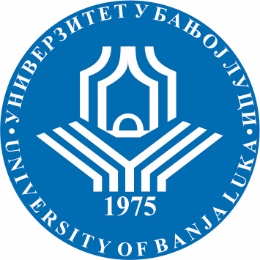 УНИВЕРЗИТЕТ У БАЊОЈ ЛУЦИМАШИНСКИ ФАКУЛТЕТКатедра за механику и конструкције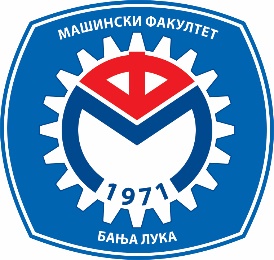 Школска годинаПредметШифра предметаСтудијски програмЦиклус студијаГодина студијаСеместарБрој студенатаБрој група за вјежбе2019/2020.Теорија еластичности16-М1ОТЕКонструкционо машинствоДругиПрваI201СедмицаПредавањеТематска јединицаДанДатумВријемеМјесто одржавањаЧНаставникIП1УводПонедјељак30.09.2019.08:00 – 10:00Сала 113Проф. др Страин ПосављакIIП23IIIП33IVП43VП53VIП63VIIП73VIIIП83IXП93XП103XIП113XIIП123XIIIП133XIVП143XVП153СедмицаВјежбаТип вјежбеТематска јединицаДанДатумВријемеМјесто одржавањаЧСарадникIВ1ТВТеорија напона - ЗадациПонедјељак30.09.2019.08:00 – 10:00Сала 113Гордана Тошић, дипл. инж., асист.IIВ2ТВ3IIIВ3ТВ3IVВ4ТВ3VВ5ТВ3VIВ6ТВ3VIIВ7ТВ3VIIIВ8ТВ3IXВ9ПВ3XВ10ПВ3XIВ11ПВ3XIIВ12ПВ3XIIIВ13ПВ3XIVВ14ПВ3XVВ15ПВ3